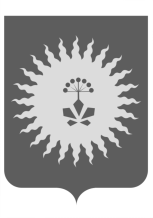 АДМИНИСТРАЦИЯАНУЧИНСКОГО МУНИЦИПАЛЬНОГО РАЙОНАП О С Т А Н О В Л Е  Н И ЕОб определении домов, соответствующих средним условиямна   территории Анучинского муниципального района. В соответствии с пунктом 22 Постановления Правительства Российской Федерации от 14 декабря . N 761 "О предоставлении субсидий на оплату жилого помещения и коммунальных услуг", статьи 159 Жилищного кодекса, в целях расчета стандартов стоимости жилищно-коммунальных услуг, на основании устава Анучинского муниципального района, администрация Анучинского муниципального районаПОСТАНОВЛЯЕТ:1. Определить дома, уровень благоустройства, конструктивные и технические параметры, которых соответствуют средним условиям в Анучинском муниципальном районе по двум группам.1.1. В группе многоквартирных домов - капитальные кирпичные двухэтажные жилые дома с шиферной кровлей, со сроком эксплуатации  40 лет, без лифта и мусоропровода со следующим набором услуг: холодное водоснабжение, водоотведение, централизованное отопление, электроснабжение, содержание и ремонт жилого помещения, вывоз и утилизация (захоронение) твердых бытовых отходов.1.2. В группе жилых домов индивидуального жилищного фонда –деревянные одноэтажные жилые дома с шиферной кровлей, со степенью износа от 30% до 70%, со следующим набором услуг: холодное водоснабжение (уличная колонка, колодец, скважина), электроснабжение, печное отопление, газоснабжение от индивидуальных газобаллонных установок, вывоз твердых бытовых отходов.       2. Общему отделу администрации (Бурдейной) опубликовать распоряжение в средствах массовой информации и разместить в информационно-телекоммуникационной сети Интернет на официальном сайте администрации Анучинского муниципального района.       3. Контроль за выполнением данного постановления возложить на первого заместителя главы администрации Анучинского муниципального района А.П.Каменева.Глава Анучинского муниципального района                                                      С.А.Понуровский          29.06.18с. Анучино№348